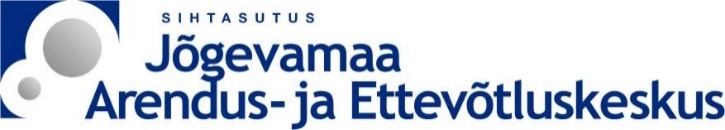 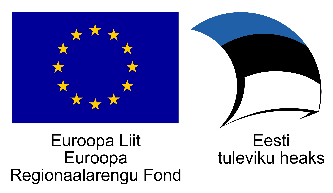 OSALEMISE SOOVAlustavate ettevõtjate baaskoolitus Jõgeval05.04-18.05.2022Jõgeva Kultuurikeskuses, Aia 6, JõgevaPalume täidetud osalemise soov saata hiljemalt 28. märtsiks e-posti aadressil enn@jaek.ee  Koolitusele kandideerimiseks palume vastata järgmistele küsimustele:1. Kontaktandmed:Nimi:Isikukood:	E-post: Telefon:Ettevõte (täita juhul, kui olete ettevõtte omanik ja/või juhatuse liige)Ettevõtte nimi: 	Asutamisaasta:	Linn/vald:	Tegevusvaldkond:Roll organisatsioonis:Kui kaua on Teie ettevõte tegutsenud:	 alla 1 aasta	 1-3 aastat	 üle 3 aasta2. Mis on Teie motivatsioon ja vajadus antud koolitusel osaleda? Kuidas plaanite saadud teadmisi rakendada?3. Millistele küsimustele soovite antud koolitusel vastuseid leida? 4. Planeeritav tegevusvaldkond5. Kas planeerite taotleda ettevõtluse alustamiseks toetust töötukassast 			 RTKst				 ei planeeriMeile osalemise soovi saatmisega kinnitate te ühtlasi oma valmisolekut koolituse käigus vormistada kirjalik äriplaan    Kinnitan, et pole varem  alustava ettevõtja baaskoolitusel osalenud   6. Kes tasub arve:Nimi (ettevõte):Aadress:E-post:Aitäh!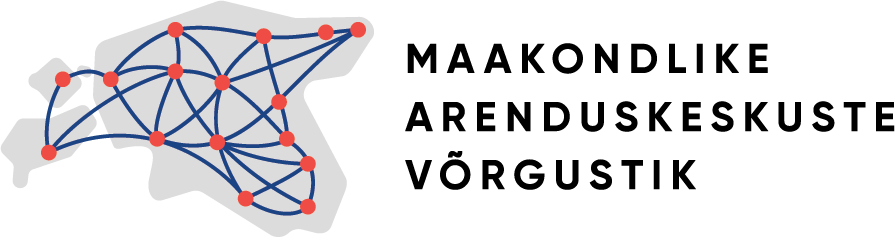 